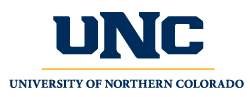 Professional Education CouncilMinutesDecember 8, 20223:30pm – 5:00pm via ZoomPresent:  Kim Mahovsky, Stacy Bailey, Jeri Kraver, Lindsay Fulcher, Francie Murry, Jennifer Urbach, Amanda Rutter, Jennifer Krause, Maggie Berg, Connie Stewart, Suzette Youngs, Jared Stallones, Rachel Dineen, Ginny Huang, Michelle Holmes, Jennifer ParrishAbsent:  Macy LattimerGuests: Deborah RomeroWelcome: Kim Mahovsky, Chair (5 min)Approve minutes (2 min)Approve minutes from November meeting. Connie motioned to approve; Jeri seconded. 13 approved, 0 opposed, 0 abstained.Curriculum (15 min)Elementary Education B.A. - Mathematics Teaching Licensure (K-6)Elementary Education B.A. - Science Teaching Licensure (K-6)Elementary Education B.A. - Education New Literacies Teaching Licensure (K-6)
Elementary Education B.A. - Special Education Teaching Licensure (K-6)Elementary Education B.A. - Performing and Visual Arts Teaching Licensure (K-6)Elementary Education B.A. - Social Studies Teaching Licensure (K-6)Elementary Education B.A. - Culturally and Linguistically Diverse Teaching Licensure (K-6)All 7 programs have the same changes. Kim explained the changes that were made for the Elementary Teaching Licensure. Removed track options in one program and made separate concentrations for each “track” area. PVA 310 is being removed and deactivated by PVA. PVA 220 is being created as an LAC and will be highly recommended for students. ET 340 is being deactivated and replaced with ET 240, which will be a 3-credit course. EDF 370 is being deactivated and replaced with EDF 290. SCI 465 is being removed and components will be covered in SCED 475. SCI 266 will now be required as an LAC and by the major.Motion to approve all 7 programs. Jeri motioned, Jenny U seconded.  Connie appreciated the compromise with the removal of PVA 310 and the addition of PVA 220, although she was not in favor of the change and feels elementary students will miss out on the classroom piece that was included. Suzette wanted to know how this works in relation to the STAA. It appears the courses we offer are somewhat dictated by what the STAA requires.  Is there an explanation of the process? Ginny explained it’s a collaboration with IHE’s in Colorado and Community Colleges in Colorado. Different IHE’s participate in creating the STAA. UNC is part of the STAA. This requires UNC to ensure that when students get to UNC, they will not be required to take more than 60 credit hours. PVA 310 for example addresses certain state standards, but other courses we must require also cover those standards. 13 approved, 0 opposed, 0 abstained.Education M.A.T. – Culturally and Linguistically Diverse Education Concentration. Deborah explained this change is to add a 4+1 program for undergraduate CLD elementary students. There are no additional courses. Eligible undergraduate elementary CLD concentration students can enroll in this program and take 4 graduate courses at the undergraduate level. Students must have at least a 3.0 gpa. This is only for this one program because their coursework will allow the simple transition. No changes to CLD matrices as it will be using current courses already listed on the matrix. Similar courses are offered at the graduate level that the undergraduate students can take. Students who take the 4 graduate courses during their undergraduate program will then be able to complete the master’s degree in 1 year (18 credits). Jeri thought the credit rule was 9 credits. Ginny mentioned that Kim Black can help anyone who may have questions about this for their own programs. Jeri motioned; Suzette seconded. Suzette asked if districts/schools have any issues hiring a teacher with a master’s degree who has no classroom experience. With the teacher shortage, it’s not an issue currently. 13 approved, 0 opposed, 0 abstained.All other curriculum submitted to PEC was approved, with prior PEC vote, by the Chair and Vice Chair and will be submitted through workflow.AdjournmentMotion to adjourn. Jenny U motioned to adjourn; Jeri seconded.